Наименование на участника:_______________________________________________________Седалище и адрес на управление: __________________________________________________Представляван от: _______________________________________________________________В качеството му/й на:_____________________________________________________________ЕИК/Булстат: ___________________________________________________________________BIC, IBAN: _____________________________________________________________________Точен адрес за кореспонденция: ___________________________________________________Телефонен номер: _______________________________________________________________Факс номер: ____________________________________________________________________e mail: _________________________________________________________________________ДОМИНИСТЕРСТВО НА ОКОЛНАТАСРЕДА И ВОДИТЕгр. София 1000бул. „Княгиня Мария Луиза” № 22 ТЕХНИЧЕСКО ПРЕДЛОЖЕНИЕ ЗА ИЗПЪЛНЕНИЕ НА ОБЩЕСТВЕНА ПОРЪЧКА УВАЖАЕМИ ДАМИ И ГОСПОДА,С настоящото, Ви представяме нашето техническо предложение за участие в обществена поръчка с предмет: „Предоставяне на услуги, свързани с организиране на събития по Оперативна програма „Околна среда 2014-2020 г.“, като правим следните обвързващи предложения за изпълнението й: 	І. Предлагаме да изпълним поръчката в пълно съответствие с Техническата спецификация, изискванията на възложителя и действащата нормативна уредба. Декларираме, че сме съгласни с поставените от Вас условия и ги приемаме без възражения.II. Декларираме, че сме съгласни със срока на валидност на офертата от 6 (шест) месеца, считано от крайния срок за получаване на офертата.III. Декларираме, че сме съгласни със съдържанието на приложения проект на договора и приемаме клаузите в него.IV. Декларираме, че при изготвяне на офертата са спазени задълженията, свързани с данъци и осигуровки, опазване на околната среда, закрила на заетостта и условията на труд. V. За обезпечаване изпълнението на задълженията си по договора за възлагане на обществената поръчка, преди подписването на договора ще предоставим на Възложителя гаранция за изпълнение в размер на 5% от стойността на договора без ДДС при условията посочени в документацията за обществена поръчка.	Известна ми е отговорността по чл. 313 от Наказателния кодекс.Приложение: Документ за упълномощаване (ако е приложимо).Подпис и печат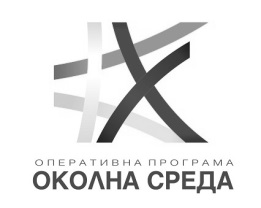 ОПЕРАТИВНА ПРОГРАМА“ОКОЛНА СРЕДА 2014 – 2020 г.”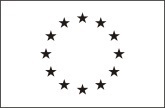 Европейски съюзЕвропейски структурни и инвестиционни фондовеПриложение № 3 - образецПриложение № 3 - образецПриложение № 3 - образецПредмет на поръчката:„Предоставяне на услуги, свързани с организиране на събития по Оперативна програма „Околна среда 2014-2020 г.“Дата ________/ _________ / ______Име и фамилия__________________________Длъжност [качество на представляващия участника]__________________________Наименование на участника__________________________